Supplementary AppendicesSupplementary Table 1. Availability of data on Covid-pandemic related adversity per waveSupplementary Figure 1.  Scoring of Covid-19 infection and course items included in the Covid-19 pandemic adversity index (CAI)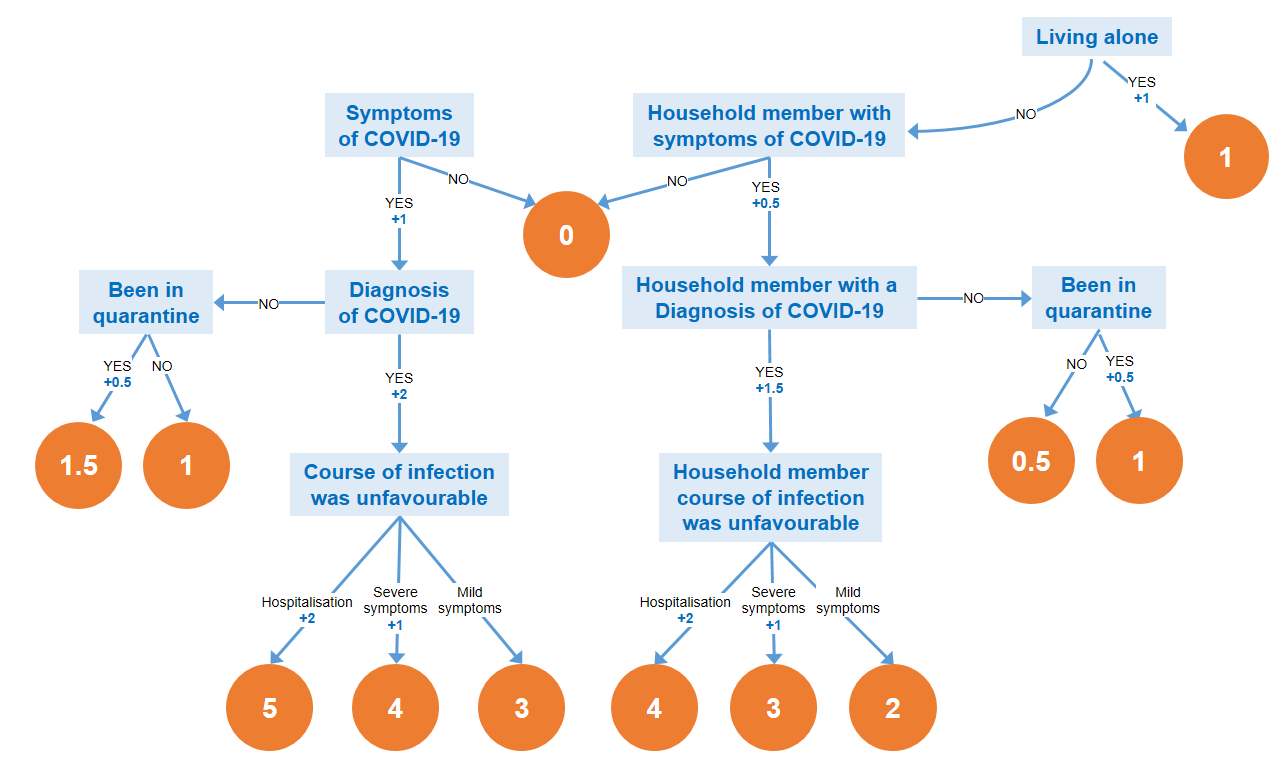 In the alternative CAI, items received a weighted score based on the estimated association between each of the eight exposures and the perceived mental health impact reported by participants. Following Pan et al. [9], perceived mental health impact on their emotional state and health behaviours was assessed by using nine items (i.e., Because of this period the quality of my sleep is worse). Answer categories were 1 (completely disagree) to 5 (completely agree).WAVE A: 01/04-12/04WAVE B: 16-04-27/04WAVE C: 30/04-11/05WAVE D: 14-05-25.05WAVE E: 11/06-25/06WAVE F: 09/07-21/07WAVE G: 11/09-14/09WAVE H: 23/10-06/11WAVE I: 19/11-24/11WAVE J: 21/12-08/01WAVE K: 18/01-01/02WAVE L: 23/02-08/03WAVE M: 06/04-20/04WAVE N: 25/05-05/06WAVE O: 05/07-19/07PERIOD 1 (7 waves)PERIOD 1 (7 waves)PERIOD 1 (7 waves)PERIOD 1 (7 waves)PERIOD 1 (7 waves)PERIOD 1 (7 waves)PERIOD 1 (7 waves)PERIOD 2 (3 waves)PERIOD 2 (3 waves)PERIOD 2 (3 waves)PERIOD 3 (5 waves)PERIOD 3 (5 waves)PERIOD 3 (5 waves)PERIOD 3 (5 waves)PERIOD 3 (5 waves)1In the past two weeks, have you coughed, had a fever and/or been short of breath?xxxxxxxxxxxx...2Have you been diagnosed with coronavirus (COVID-19) by a doctor?xxxxxxxxxxxxxxx3How did your illness progress?.......xxxxxxxx4What is currently your home situation?Xxxxxxx........5Has your roommate/any of your roommates had these symptoms in the past two weeks?xxxxxxxxxxxx. xx6Has one (or more) of your household members been diagnosed with coronavirus (COVID- 19) by a doctor?xxxxxxxxxxxxxxx7How did they develop the disease?.......xxxxxxxx8Have you been in home quarantine or isolation due to Coronavirus in the past two weeks?xxxxxxxxxxxxxxx9Did someone close to you die from a coronavirus infection?.......xxxxxxxx10Changed daily activitiesxxxxxxx..xxx..x11In the past 2 weeks, how many hours a day on average did you spend at home because of the coronavirus outbreak?xxxxxxxxxxxxxxx12Type of outdoors area at homexxxxxxx........ 13This period of the coronavirus has had many adverse economic effects on mexxxxxxxxxxxxxxx14Has your household income been affected by the coronavirus outbreak.......xxxx.xxx15What is your current work situation?.......xxxx.xxxSupplementary Table 2. Weights assigned to Covid 19 pandemic exposures included in the Covid-19 pandemic adversity Index (CAI).Supplementary Table 2. Weights assigned to Covid 19 pandemic exposures included in the Covid-19 pandemic adversity Index (CAI).Supplementary Table 2. Weights assigned to Covid 19 pandemic exposures included in the Covid-19 pandemic adversity Index (CAI).Supplementary Table 2. Weights assigned to Covid 19 pandemic exposures included in the Covid-19 pandemic adversity Index (CAI).Supplementary Table 2. Weights assigned to Covid 19 pandemic exposures included in the Covid-19 pandemic adversity Index (CAI).Supplementary Table 2. Weights assigned to Covid 19 pandemic exposures included in the Covid-19 pandemic adversity Index (CAI).DomainNo.Item descriptionAnswer categoriesScore in each period (when observed at least once in that period)Data available per periodInfection with and course of Covid-191In the past two weeks, have you coughed, had a fever and/or been short of breath? (used only in period 1 where item 3 is not available)Maximum score1 Period 1 and Period 2Infection with and course of Covid-191In the past two weeks, have you coughed, had a fever and/or been short of breath? (used only in period 1 where item 3 is not available)Yes1 Period 1 and Period 2Infection with and course of Covid-191In the past two weeks, have you coughed, had a fever and/or been short of breath? (used only in period 1 where item 3 is not available)No0 Period 1 and Period 2Infection with and course of Covid-192Have you been diagnosed with coronavirus (Covid-19) by a doctor?Maximum cumulative score based on this item and the previous item 13 All periodsInfection with and course of Covid-192Have you been diagnosed with coronavirus (Covid-19) by a doctor?Yes, on the basis of a positive lab test2All periodsInfection with and course of Covid-192Have you been diagnosed with coronavirus (Covid-19) by a doctor?Yes, on the basis of symptoms2All periodsInfection with and course of Covid-192Have you been diagnosed with coronavirus (Covid-19) by a doctor?No0 All periodsInfection with and course of Covid-193How did your illness progress? Maximum cumulative score based on this item and the previous items 1 and 25Period 2 and Period 3Infection with and course of Covid-193How did your illness progress? Mild complaints 0 Period 2 and Period 3Infection with and course of Covid-193How did your illness progress? Severe symptoms leading to bed rest and/or attention from a physician 1 Period 2 and Period 3Infection with and course of Covid-193How did your illness progress? Serious complaints leading to hospitalization2 Period 2 and Period 3Living alone4What is currently your home situation (from sub-period 2 used in conjunction with item 5)Maximum score1Period 1Living alone4What is currently your home situation (from sub-period 2 used in conjunction with item 5)alone1Period 1Living alone4What is currently your home situation (from sub-period 2 used in conjunction with item 5)with partner0Period 1Living alone4What is currently your home situation (from sub-period 2 used in conjunction with item 5)with partner and children0Period 1Living alone4What is currently your home situation (from sub-period 2 used in conjunction with item 5)with non-family roommates0Period 1Living alone4What is currently your home situation (from sub-period 2 used in conjunction with item 5)in a nursing home0Period 1Living alone4What is currently your home situation (from sub-period 2 used in conjunction with item 5)other, namely0Period 1Household member’s infection with and course of Covid-195Has your roommate/any of your roommates had these symptoms in the past two weeks? (used only in Period 1 where item 7 is not available)Maximum score0,5 Period 1 and Period 2Household member’s infection with and course of Covid-195Has your roommate/any of your roommates had these symptoms in the past two weeks? (used only in Period 1 where item 7 is not available)Routing no roommates (i.e., living alone)1 Period 1 and Period 2Household member’s infection with and course of Covid-195Has your roommate/any of your roommates had these symptoms in the past two weeks? (used only in Period 1 where item 7 is not available)Yes partner 0,5 Period 1 and Period 2Household member’s infection with and course of Covid-195Has your roommate/any of your roommates had these symptoms in the past two weeks? (used only in Period 1 where item 7 is not available)Yes child(ren)0,5 Period 1 and Period 2Household member’s infection with and course of Covid-195Has your roommate/any of your roommates had these symptoms in the past two weeks? (used only in Period 1 where item 7 is not available)Yes, other roommate 0,5 Period 1 and Period 2Household member’s infection with and course of Covid-195Has your roommate/any of your roommates had these symptoms in the past two weeks? (used only in Period 1 where item 7 is not available)No0 Period 1 and Period 2Household member’s infection with and course of Covid-196Has one (or more) of your household members been diagnosed with coronavirus (Covid- 19) by a doctor?maximum cumulative score based on this item and the previous item 52 All periodsHousehold member’s infection with and course of Covid-196Has one (or more) of your household members been diagnosed with coronavirus (Covid- 19) by a doctor?Yes1,5 All periodsHousehold member’s infection with and course of Covid-196Has one (or more) of your household members been diagnosed with coronavirus (Covid- 19) by a doctor?No0 All periodsHousehold member’s infection with and course of Covid-197How did they develop the disease? (In case of several infected household members, describe the most severe course)Maximum cumulative score based on this item and the previous items 5 and 64Period 2 and Period 3Household member’s infection with and course of Covid-197How did they develop the disease? (In case of several infected household members, describe the most severe course)Mild complaints 0 Period 2 and Period 3Household member’s infection with and course of Covid-197How did they develop the disease? (In case of several infected household members, describe the most severe course)Severe symptoms leading to bed rest and/or attention from a physician 1 Period 2 and Period 3Household member’s infection with and course of Covid-197How did they develop the disease? (In case of several infected household members, describe the most severe course)Serious complaints leading to hospitalization2 Period 2 and Period 3Quarantine 9Have you been in home quarantine or isolation due to Coronavirus in the past two weeks?Note: Participant receive 0.5 only if they or a household member had symptoms AND neither they nor their household member were diagnosed with Covid-19.Maximum cumulative score based on this item and the previous items (1, 2 and 5 and 6)1/1.5 All periodsQuarantine 9Have you been in home quarantine or isolation due to Coronavirus in the past two weeks?Note: Participant receive 0.5 only if they or a household member had symptoms AND neither they nor their household member were diagnosed with Covid-19.Yes0.5All periodsQuarantine 9Have you been in home quarantine or isolation due to Coronavirus in the past two weeks?Note: Participant receive 0.5 only if they or a household member had symptoms AND neither they nor their household member were diagnosed with Covid-19.No0All periodsClose contact died from Covid-198Did someone close to you die from a coronavirus infection?Maximum score5 Period 2 and Period 3Close contact died from Covid-198Did someone close to you die from a coronavirus infection?Yes5Period 2 and Period 3Close contact died from Covid-198Did someone close to you die from a coronavirus infection?No0Period 2 and Period 3Changes in daily activities10Changed daily activities (i.e., worked from home, care for children, care for sick family member, other)Maximum score2Period 1Changes in daily activities10Changed daily activities (i.e., worked from home, care for children, care for sick family member, other)4 activities2Period 1Changes in daily activities10Changed daily activities (i.e., worked from home, care for children, care for sick family member, other)3 activities1,5Period 1Changes in daily activities10Changed daily activities (i.e., worked from home, care for children, care for sick family member, other)2 activities1Period 1Changes in daily activities10Changed daily activities (i.e., worked from home, care for children, care for sick family member, other)1 activity0,5Period 1Changes in daily activities10Changed daily activities (i.e., worked from home, care for children, care for sick family member, other)No0Period 1Being inside for long hours11In the past 2 weeks, how many hours a day on average did you spend at home because of the coronavirus outbreak? (0 to 24 hours)Maximum score1All periodsBeing inside for long hours11In the past 2 weeks, how many hours a day on average did you spend at home because of the coronavirus outbreak? (0 to 24 hours)1rst quartile0All periodsBeing inside for long hours11In the past 2 weeks, how many hours a day on average did you spend at home because of the coronavirus outbreak? (0 to 24 hours)2nd quartile0All periodsBeing inside for long hours11In the past 2 weeks, how many hours a day on average did you spend at home because of the coronavirus outbreak? (0 to 24 hours)3rd quartile0,5All periodsBeing inside for long hours11In the past 2 weeks, how many hours a day on average did you spend at home because of the coronavirus outbreak? (0 to 24 hours)4rd quartile1All periodsNo outdoors space at home12Type of outdoors area at homeMaximum score1Period 1No outdoors space at home12Type of outdoors area at homeNo 1Period 1No outdoors space at home12Type of outdoors area at homeYes, balcony0Period 1No outdoors space at home12Type of outdoors area at homeYes, garden0Period 1No outdoors space at home12Type of outdoors area at homeYes, balcony and garden0Period 1Negative financial consequences due to Covid-19 pandemicNote: for sub-period 2 and 3 the highest score in item 13, 14, and 15 was considered13This period of the coronavirus has had many adverse economic effects on meMaximum score2 ORAll periodsNegative financial consequences due to Covid-19 pandemicNote: for sub-period 2 and 3 the highest score in item 13, 14, and 15 was considered13This period of the coronavirus has had many adverse economic effects on meVery much disagree0All periodsNegative financial consequences due to Covid-19 pandemicNote: for sub-period 2 and 3 the highest score in item 13, 14, and 15 was considered13This period of the coronavirus has had many adverse economic effects on meDisagree0All periodsNegative financial consequences due to Covid-19 pandemicNote: for sub-period 2 and 3 the highest score in item 13, 14, and 15 was considered13This period of the coronavirus has had many adverse economic effects on meNeutral0All periodsNegative financial consequences due to Covid-19 pandemicNote: for sub-period 2 and 3 the highest score in item 13, 14, and 15 was considered13This period of the coronavirus has had many adverse economic effects on meAgree1All periodsNegative financial consequences due to Covid-19 pandemicNote: for sub-period 2 and 3 the highest score in item 13, 14, and 15 was considered13This period of the coronavirus has had many adverse economic effects on meVery much agree2All periodsNegative financial consequences due to Covid-19 pandemicNote: for sub-period 2 and 3 the highest score in item 13, 14, and 15 was considered13This period of the coronavirus has had many adverse economic effects on meNot applicable0All periodsNegative financial consequences due to Covid-19 pandemicNote: for sub-period 2 and 3 the highest score in item 13, 14, and 15 was considered14Has your household income been affected by the coronavirus outbreak? Maximum score2 ORPeriod 2 and Period 3Negative financial consequences due to Covid-19 pandemicNote: for sub-period 2 and 3 the highest score in item 13, 14, and 15 was considered14Has your household income been affected by the coronavirus outbreak? No 0Period 2 and Period 3Negative financial consequences due to Covid-19 pandemicNote: for sub-period 2 and 3 the highest score in item 13, 14, and 15 was considered14Has your household income been affected by the coronavirus outbreak? Yes, it has been reduced by 0-20% due to e.g. reduction in working hours, loss of job or closure of business1Period 2 and Period 3Negative financial consequences due to Covid-19 pandemicNote: for sub-period 2 and 3 the highest score in item 13, 14, and 15 was considered14Has your household income been affected by the coronavirus outbreak? Yes it has been reduced by >20% due to e.g. reduction in working hours, loss of job or closure of business2Period 2 and Period 3Negative financial consequences due to Covid-19 pandemicNote: for sub-period 2 and 3 the highest score in item 13, 14, and 15 was considered14Has your household income been affected by the coronavirus outbreak? Yes, it has increased (e.g. more work hours, more activity) 0Period 2 and Period 3Negative financial consequences due to Covid-19 pandemicNote: for sub-period 2 and 3 the highest score in item 13, 14, and 15 was considered15What is your current work situation?I work mainly from home0Period 2 and Period 3Negative financial consequences due to Covid-19 pandemicNote: for sub-period 2 and 3 the highest score in item 13, 14, and 15 was considered15What is your current work situation?I've been sent home with pay0.5Period 2 and Period 3Negative financial consequences due to Covid-19 pandemicNote: for sub-period 2 and 3 the highest score in item 13, 14, and 15 was considered15What is your current work situation?I've been sent home without pay2Period 2 and Period 3Negative financial consequences due to Covid-19 pandemicNote: for sub-period 2 and 3 the highest score in item 13, 14, and 15 was considered15What is your current work situation?I continue to work at the usual location (e.g. office, factory, construction site) 0Period 2 and Period 3Negative financial consequences due to Covid-19 pandemicNote: for sub-period 2 and 3 the highest score in item 13, 14, and 15 was considered15What is your current work situation?I work through and visit multiple locations for my work0Period 2 and Period 3Negative financial consequences due to Covid-19 pandemicNote: for sub-period 2 and 3 the highest score in item 13, 14, and 15 was considered15What is your current work situation?I am forced to take (care) leave or vacation2Period 2 and Period 3Maximum possible score for each periodMaximum possible score for each periodMaximum possible score for each periodPeriod 111Maximum possible score for each periodMaximum possible score for each periodMaximum possible score for each periodPeriod 218Maximum possible score for each periodMaximum possible score for each periodMaximum possible score for each periodPeriod 318Maximum theoretical cumulative score across three periodsNote: The cumulative score is the sum of the maximum scores for each period Maximum theoretical cumulative score across three periodsNote: The cumulative score is the sum of the maximum scores for each period Maximum theoretical cumulative score across three periodsNote: The cumulative score is the sum of the maximum scores for each period 47Supplementary Table 3. Prevalence of exposure to Covid-19 pandemic-related adversity by three sub-period.Supplementary Table 3. Prevalence of exposure to Covid-19 pandemic-related adversity by three sub-period.Supplementary Table 3. Prevalence of exposure to Covid-19 pandemic-related adversity by three sub-period.Supplementary Table 3. Prevalence of exposure to Covid-19 pandemic-related adversity by three sub-period.Supplementary Table 3. Prevalence of exposure to Covid-19 pandemic-related adversity by three sub-period.Supplementary Table 3. Prevalence of exposure to Covid-19 pandemic-related adversity by three sub-period.Supplementary Table 3. Prevalence of exposure to Covid-19 pandemic-related adversity by three sub-period.Supplementary Table 3. Prevalence of exposure to Covid-19 pandemic-related adversity by three sub-period.Supplementary Table 3. Prevalence of exposure to Covid-19 pandemic-related adversity by three sub-period.Supplementary Table 3. Prevalence of exposure to Covid-19 pandemic-related adversity by three sub-period.Supplementary Table 3. Prevalence of exposure to Covid-19 pandemic-related adversity by three sub-period.Supplementary Table 3. Prevalence of exposure to Covid-19 pandemic-related adversity by three sub-period.Sub-period 1 Sub-period 1 Sub-period 1 Sub-period 2 Sub-period 2 Sub-period 2 Sub-period 3Sub-period 3Sub-period 3Group differencesGroup differencesNMSDNMSDNMSDFpCovid-exposure  13622.431.3811661.861.8110512.462.3939.21<.001N%N%N%X2pCovid-19 infection exposure participanta136011631045106.61<.001 No symptoms nor diagnosis90366.487875.581778.2    Symptoms but not diagnosis43131.724421.013012.4 (Mild) Symptoms 261.9282.4636.0 Severe symptoms11.9313.0    Hospitalised2.24.4Covid-19 infection exposure household member136111621045192.22<.001 No symptoms nor diagnosis68550.368458.959957.3    Symptoms but not diagnosis25318.615913.7636.0 (Mild) Symptoms 141.0332.8706.7 Severe symptoms8.7232.2    Hospitalised1.16.6Close contact died from Covid-191159615.3104411210.722.67<.001Quarantine135731723.4115918215.7104412913.346.233<.001Impossibility to go outside (absence of outdoors area at home)b1324483.6Economic consequences13331157101844.341<.001 No impact98974.295482.383982.4    Mild impact20015.0998.6848.3    Severe impact14410.81049.0959.3Time spent inside136211631045   More than 16 hours per day70852.047441.154151.846.25<.001a Question about severity of Covid-19 infection (i.e., mild symptoms, severe symptoms, hospitalised) available only in sub-period 2 and 3.  bQuestion available only in sub-period 1.  a Question about severity of Covid-19 infection (i.e., mild symptoms, severe symptoms, hospitalised) available only in sub-period 2 and 3.  bQuestion available only in sub-period 1.  a Question about severity of Covid-19 infection (i.e., mild symptoms, severe symptoms, hospitalised) available only in sub-period 2 and 3.  bQuestion available only in sub-period 1.  a Question about severity of Covid-19 infection (i.e., mild symptoms, severe symptoms, hospitalised) available only in sub-period 2 and 3.  bQuestion available only in sub-period 1.  a Question about severity of Covid-19 infection (i.e., mild symptoms, severe symptoms, hospitalised) available only in sub-period 2 and 3.  bQuestion available only in sub-period 1.  a Question about severity of Covid-19 infection (i.e., mild symptoms, severe symptoms, hospitalised) available only in sub-period 2 and 3.  bQuestion available only in sub-period 1.  a Question about severity of Covid-19 infection (i.e., mild symptoms, severe symptoms, hospitalised) available only in sub-period 2 and 3.  bQuestion available only in sub-period 1.  a Question about severity of Covid-19 infection (i.e., mild symptoms, severe symptoms, hospitalised) available only in sub-period 2 and 3.  bQuestion available only in sub-period 1.  a Question about severity of Covid-19 infection (i.e., mild symptoms, severe symptoms, hospitalised) available only in sub-period 2 and 3.  bQuestion available only in sub-period 1.  a Question about severity of Covid-19 infection (i.e., mild symptoms, severe symptoms, hospitalised) available only in sub-period 2 and 3.  bQuestion available only in sub-period 1.  a Question about severity of Covid-19 infection (i.e., mild symptoms, severe symptoms, hospitalised) available only in sub-period 2 and 3.  bQuestion available only in sub-period 1.  a Question about severity of Covid-19 infection (i.e., mild symptoms, severe symptoms, hospitalised) available only in sub-period 2 and 3.  bQuestion available only in sub-period 1.  Supplementary Table 4. Associations between the alternatively weighted CAI and chronicity of mental health disordersa on mental health outcomes.Supplementary Table 4. Associations between the alternatively weighted CAI and chronicity of mental health disordersa on mental health outcomes.Supplementary Table 4. Associations between the alternatively weighted CAI and chronicity of mental health disordersa on mental health outcomes.Supplementary Table 4. Associations between the alternatively weighted CAI and chronicity of mental health disordersa on mental health outcomes.Supplementary Table 4. Associations between the alternatively weighted CAI and chronicity of mental health disordersa on mental health outcomes.Supplementary Table 4. Associations between the alternatively weighted CAI and chronicity of mental health disordersa on mental health outcomes.Supplementary Table 4. Associations between the alternatively weighted CAI and chronicity of mental health disordersa on mental health outcomes.Parametersb95% CIpb95% CIpOutcome: depressive symptoms Model 1bModel 1bModel 1bModel 2bModel 2bModel 2bIntercept1.951.32 – 2.59<.0011.931.29 – 2.56<.001CAI0.710.58 – 0.83<.0010.680.44 – 0.93<.001Chronicity (reference = controls)        Remitted disorder(s)0.03-0.28 – 0.34.850.04-0.27 – 0.34.82        Low-medium chronicity0.17-0.15 – 0.50.300.19-0.14 – 0.52.25        High chronicity0.650.25 – 1.05.0010.600.20 – 1.00.003Interactions:        CAI x Remitted disorder(s)-0.01-0.32 - 0.29.93        CAI x Low-medium chronicity-0.14-0.44 - 0.17.39        CAI x High chronicity0.28-0.03 - 0.60.08Period-0.50-0.65 – -0.34<.001-0.50-0.65 - 0.34<.001Outcome: anxiety symptomsModel 3cModel 3cModel 3cModel 4cModel 4cModel 4cIntercept0.51-0.66 - 1.67.400.47-0.70 - 1.63.43CAI1.100.88 - 1.34<.0010.850.38 - 1.33<.001Chronicity (reference = controls)        Remitted disorder(s)0.26-0.33 - 0.84.390.30-0.29 - 0.89.32        Low-medium chronicity0.740.14 - 1.35.020.770.16 - 1.38.01        High chronicity1.140.42 - 1.87<.0021.120.39 - 1.85.003Interactions:        CAI x Remitted disorder(s)0.04-0.55 - 0.63.90        CAI x Low-medium chronicity0.31-0.29 - 0.90.31        CAI x High chronicity0.56-0.02 - 1.15.06Period-0.81-1.10 – -0.53<.001-0.81-1.10 - -0.52<.001Outcome: lonelinessModel 5dModel 5dModel 5dModel 6dModel 6dModel 6dIntercept1.601.29 - 1.91<.0011.601.29 - 1.91<.001CAI0.320.25 - 0.38<.0010.360.23 - 0.50<.001Chronicity (reference = controls)        Remitted disorder(s)0.180.02 - 0.33.040.170.01 - 0.33.04        Low-medium chronicity0.540.39 - 0.70<.0010.540.38 - 0.69<.001        High chronicity0.860.68 - 1.03<.0010.860.68 - 1.03<.001Interactions:        CAI x Remitted disorder(s)-0.07-0.23 - 0.09.40        CAI x Low-medium chronicity-0.03-0.19 - 0.12.67        CAI x High chronicity-0.07-0.23 - 0.09.40Period-0.13-0.21 – -0.06<.001-0.14-0.21 – -0.06<.001a Percentage of previous waves since 2006 with ‘current’ (6-month) mental health disorders.b Model includes age, gender, partner status, period, number of waves participated per period, and pre-pandemic depressive symptoms as covariates. c Model includes age, gender, partner status, period, number of waves participated per period, and pre-pandemic anxiety symptoms as covariates. d Model includes age, gender, partner status, period, number of waves participated per period, and pre-pandemic loneliness as covariates. a Percentage of previous waves since 2006 with ‘current’ (6-month) mental health disorders.b Model includes age, gender, partner status, period, number of waves participated per period, and pre-pandemic depressive symptoms as covariates. c Model includes age, gender, partner status, period, number of waves participated per period, and pre-pandemic anxiety symptoms as covariates. d Model includes age, gender, partner status, period, number of waves participated per period, and pre-pandemic loneliness as covariates. a Percentage of previous waves since 2006 with ‘current’ (6-month) mental health disorders.b Model includes age, gender, partner status, period, number of waves participated per period, and pre-pandemic depressive symptoms as covariates. c Model includes age, gender, partner status, period, number of waves participated per period, and pre-pandemic anxiety symptoms as covariates. d Model includes age, gender, partner status, period, number of waves participated per period, and pre-pandemic loneliness as covariates. a Percentage of previous waves since 2006 with ‘current’ (6-month) mental health disorders.b Model includes age, gender, partner status, period, number of waves participated per period, and pre-pandemic depressive symptoms as covariates. c Model includes age, gender, partner status, period, number of waves participated per period, and pre-pandemic anxiety symptoms as covariates. d Model includes age, gender, partner status, period, number of waves participated per period, and pre-pandemic loneliness as covariates. a Percentage of previous waves since 2006 with ‘current’ (6-month) mental health disorders.b Model includes age, gender, partner status, period, number of waves participated per period, and pre-pandemic depressive symptoms as covariates. c Model includes age, gender, partner status, period, number of waves participated per period, and pre-pandemic anxiety symptoms as covariates. d Model includes age, gender, partner status, period, number of waves participated per period, and pre-pandemic loneliness as covariates. a Percentage of previous waves since 2006 with ‘current’ (6-month) mental health disorders.b Model includes age, gender, partner status, period, number of waves participated per period, and pre-pandemic depressive symptoms as covariates. c Model includes age, gender, partner status, period, number of waves participated per period, and pre-pandemic anxiety symptoms as covariates. d Model includes age, gender, partner status, period, number of waves participated per period, and pre-pandemic loneliness as covariates. a Percentage of previous waves since 2006 with ‘current’ (6-month) mental health disorders.b Model includes age, gender, partner status, period, number of waves participated per period, and pre-pandemic depressive symptoms as covariates. c Model includes age, gender, partner status, period, number of waves participated per period, and pre-pandemic anxiety symptoms as covariates. d Model includes age, gender, partner status, period, number of waves participated per period, and pre-pandemic loneliness as covariates. 